Skunk- skunks 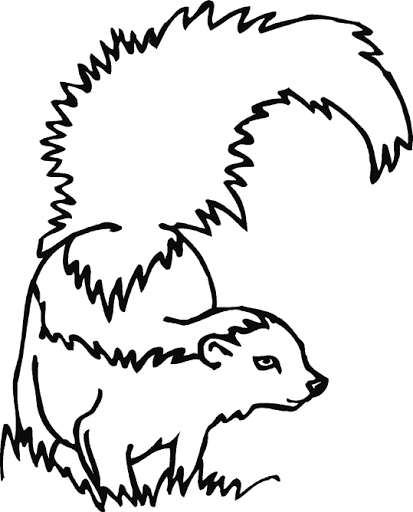 